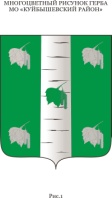 Администрация (исполнительно-распорядительный орган) муниципального района “Куйбышевский район”Администрация (исполнительно-распорядительный орган) муниципального района “Куйбышевский район”Калужской областиКалужской области«19» ноября 2020 г.					                                                 № 418/1-ПДН-р«19» ноября 2020 г.					                                                 № 418/1-ПДН-рО назначении ответственного за организацию обработки персональных данныхС целью организации и координации мероприятий по защите и организации обработки персональных данных, обрабатываемых в информационных системах персональных данных «Экономика», «Бухгалтерия и кадры», «ЖКХ», «Комиссия по делам несовершеннолетних» и в исполнение требований:федерального закона от 27 июля 2006 года № 152-ФЗ «О персональных данных»;постановления Правительства РФ от 21 марта 2012 года № 211 «Об утверждении перечня мер, направленных на обеспечение выполнения обязанностей, предусмотренных Федеральным законом «О персональных данных» и принятыми в соответствии с ним нормативными правовыми актами, операторами, являющимися государственными или муниципальными органами»С целью организации и координации мероприятий по защите и организации обработки персональных данных, обрабатываемых в информационных системах персональных данных «Экономика», «Бухгалтерия и кадры», «ЖКХ», «Комиссия по делам несовершеннолетних» и в исполнение требований:федерального закона от 27 июля 2006 года № 152-ФЗ «О персональных данных»;постановления Правительства РФ от 21 марта 2012 года № 211 «Об утверждении перечня мер, направленных на обеспечение выполнения обязанностей, предусмотренных Федеральным законом «О персональных данных» и принятыми в соответствии с ним нормативными правовыми актами, операторами, являющимися государственными или муниципальными органами»Назначить Управляющего делами С.Н. Штукину ответственным за организацию обработки персональных данных, обрабатываемых в информационных системах персональных данных «Экономика», «Бухгалтерия и кадры», «ЖКХ», «Комиссия по делам несовершеннолетних».Управляющему делами С.Н. Штукиной в своей работе руководствоваться должностной инструкцией и «Руководством ответственного за организацию обработки персональных данных».Назначить Управляющего делами С.Н. Штукину ответственным за организацию обработки персональных данных, обрабатываемых в информационных системах персональных данных «Экономика», «Бухгалтерия и кадры», «ЖКХ», «Комиссия по делам несовершеннолетних».Управляющему делами С.Н. Штукиной в своей работе руководствоваться должностной инструкцией и «Руководством ответственного за организацию обработки персональных данных».Глава администрации             муниципального района«Куйбышевский район»                                                                            С.Н. МАКРИДОВГлава администрации             муниципального района«Куйбышевский район»                                                                            С.Н. МАКРИДОВ